Cheerleading Tryouts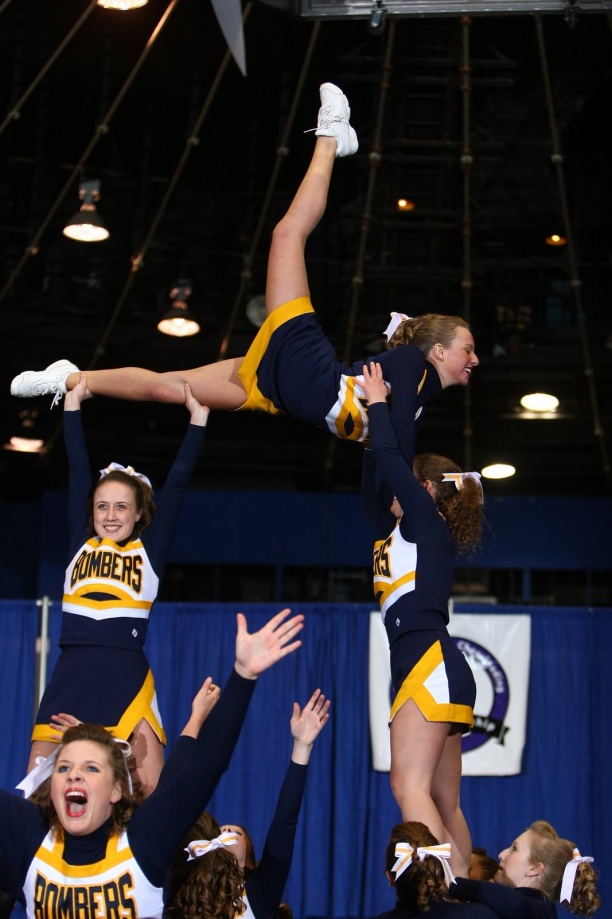 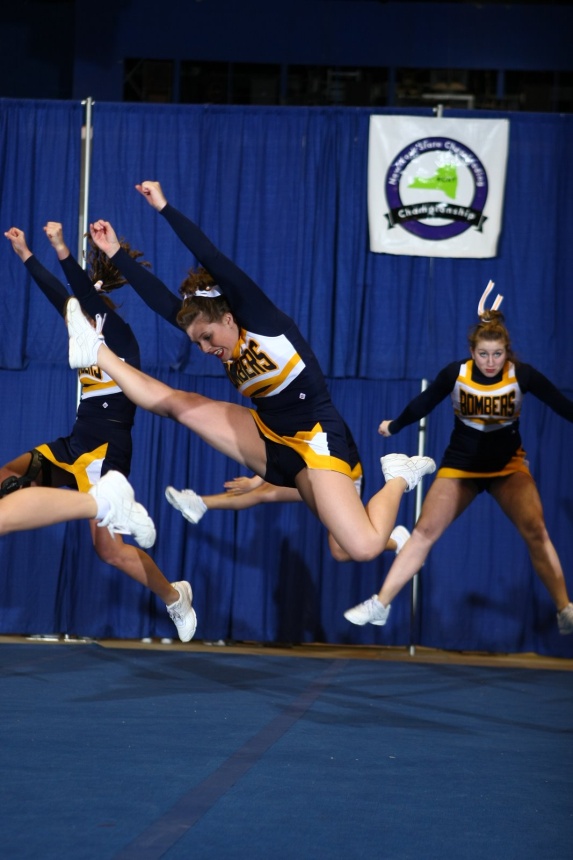 Any questions? Contact Jessica Sharkey at president@iccheer.comFor more details, visit http://www.iccheer.comSponsored by IC Recreational Sports